-كلية الحكمة الجامعة-استمارة وصف المقرر الدراسيللعام الدراسي 2023/2024الكلية: كلية الحكمة الجامعة – بغدادالقسم: تقنيات المختبرات الطبيةاسم المقرر (السلوك المهني): استاذ المادة: م.د. طارق عبد الرزاقالمرحلة: الأولى    ختم القسم                                                       ختم عمادة الكلية(مصادقة القسم)                                                   ( مصادقة العمادة)وصف المقرر الدراسييوفر وصف المقرر هذا إيجازاً مقتضياً لأهم خصائص المقرر ومخرجات التعلم المتوقعة من الطالب تحقيقها مبرهناً عما إذا كان قد حقق الاستفادة القصوى من فرص التعلم المتاحة. ولابد من الربط بينها وبين وصف البرنامج.11- بنية المقرر الدراسي12-خطة تطوير المقرر الدراسي1-تبني خطة دراسية تراعي معايير الاعتماد الاكاديمي للتخصص.2-السعي بتحديث المقررات الدراسية بما يواكب  استحداث المناهج والتقدم السريع والطفرة السريعة في العلم والبحث العلمي.3-السعي المبرمج للوصول الى حافات العلوم من خلال الاتصال مع الجامعات الرصينة والتبادل الثقافي على مستوى البحوث او الزيارات او التبادل الثقافي لكسب الخبرة والمعرفة النظرية للعلوم.التوقيع:اسم استاذ المادة:م.د.طارق عبد الرزاق مجيدالتاريخ: 13   / 3 /  2024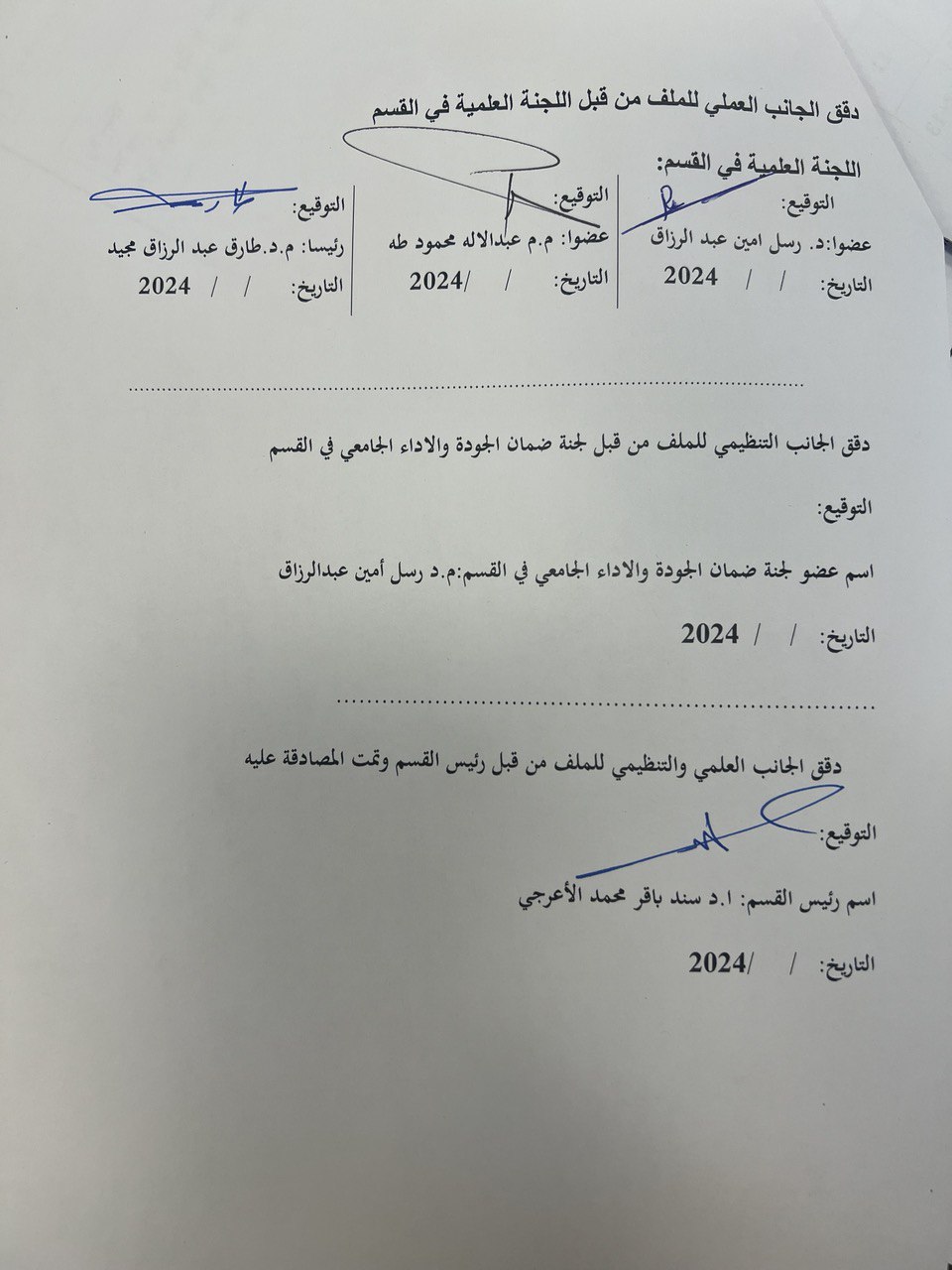 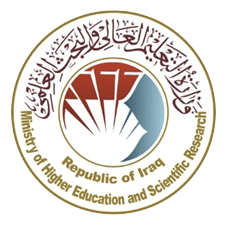 وزارة التعليم العالي والبـحث العلميجـــــهاز الإشـــــراف والتقـــويم العلــميدائرة ضمان الجودة والاعتماد الأكاديمي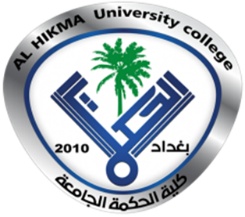 المؤسسة التعليميةكلية الحكمة الجامعة (HiUC)القسم العلميتقنيات المختبرات الطبيةاسم المقرر (اسم المادة)سلوك المهني والأمان البيلوجي أشكال الحضور المتاحةحضورينظام المقرر (فصلي)فصلي عدد الساعات الدراسية (الكلي)2 ساعةتاريخ إعداد هذا الوصف13     / 3    / 2024أهداف المقرر:-1-يهدف المقرر إلي تعليم الطالب مبادئ السلوك المهني 2- أن يكون الطالب ملما في أكتساب المفاهيم والمهرات الأساسية في السلوك المهني وكيف تعامل معه الكادر الصحي3- اكساب الطالب معرفة بالطرق الحديثة في مبدء السلوك المهني9- البنية التحتية للمقرر الدراسي:ا- الكتاب المقرر الاساسي: المحاضراتLaboratory Safety Manual  / October 2017 / University of Washington كتيب السلوك المهني للاطباء تأليف   للحكيم راجي التكريتي  ب- المراجع( المصادر وتشمل المجلات العلميةو التقارير..........) الموصى بها لتعزيز مستوى الطالب.ج- الكتب والمراجع الموصى بها لتعزيز مستوى الطالب.د- المراجع الالكترونية, مواقه الانترنيت الموصى بها لتعزيز مستوى الطالب.أهداف المقرر:-1-يهدف المقرر إلي تعليم الطالب مبادئ السلوك المهني 2- أن يكون الطالب ملما في أكتساب المفاهيم والمهرات الأساسية في السلوك المهني وكيف تعامل معه الكادر الصحي3- اكساب الطالب معرفة بالطرق الحديثة في مبدء السلوك المهني9- البنية التحتية للمقرر الدراسي:ا- الكتاب المقرر الاساسي: المحاضراتLaboratory Safety Manual  / October 2017 / University of Washington كتيب السلوك المهني للاطباء تأليف   للحكيم راجي التكريتي  ب- المراجع( المصادر وتشمل المجلات العلميةو التقارير..........) الموصى بها لتعزيز مستوى الطالب.ج- الكتب والمراجع الموصى بها لتعزيز مستوى الطالب.د- المراجع الالكترونية, مواقه الانترنيت الموصى بها لتعزيز مستوى الطالب.10- مخرجات المقرر وطرائق التعليم والتعلم والتقييم:-ا- المعرفةأ- الأهداف المعرفيةمعرفة الطالب مبدء  السلامة الحيوية الحديثة الأساسية للعمل المختبريمعرفة الأسس النظرية للسلامه المهنيه توسيع مدارك الطالب في اعداد ومعالجة البيانات المستخلصة للطرق الحديثةب- الأهداف المهاراتية الخاصة بالمقرريتقن الطالب مبدء السلامه المهنيه أتقان الطالب ومعرفة أجراءات السلامه المختبرية وأسلوب معالجة الأخطاء والمشاكل التي تحصلتعزيز الثقه والتعرف على مبدء السلامه المهنيه طرائق التعليم (التي تحقق الاهداف المعرفية) :1-اعتماد اسلوب المحاضرات بنوعيها النمط العادي.2-عرض المحاضرات باستخدام ال power point  او اعطاء الطالب المحاضرة مسبقا على شكل     ملف pdf  .طرائق التعلم (التي تحقق الاهداف المعرفية) :اعتماد اسلوب عرض تقرير.اعتماد اسلوب مراجعة فصول من كتاباعتماد اسلوب المناقشات اليومية والنشاط الصفي للطلبة.     طرائق التقييم:مشاركة الطالب في النشاط الصفيعمل تقارير .امتحانات فصلية.اختبارات quizواجبات بيتية مشتركةاعداد تقارير علمية قصيرةب – المهاراتالأهداف المهاراتية التي يكتسبها الطالب:.الهدف : جعل الطالب ملما بالاسلوب الملائم للتعامل مع المرضى والكادر الصحي .طرائق التعليم (التي تحقق الاهداف المهاراتية):عرض اسلوب البحث العلمي العملي بشكل مبسط قابل للادراك.استخدام وسائل عرض وافلام فيديويةطرائق التعلم (التي تحقق الاهداف المهاراتية):المشاركة الفعلية السلوك المهنيه ومبادء السلوك المهنيه لدى الكادر الصحي وكيفية تعامل الطبيب مع الكادر الصحي عمل تقارير عملية اسبوعية .تكليف الطالب بواجبات بيتية .طرائق التقييم (التي تحقق الاهداف المهاراتية):اختبارات يوميةاختبارات فصليةاعداد تقارير بيتيةامتحانات فصليةج- الأهداف الوجدانية و القيمية1- تعريف الطالب بمبادىء وأداب مهنة الطب.-1 جعل الطالب يتعلم كيف يتعامل مع الانماط السلوكية من المرضى وكذلك العاملين في المؤسسات الصحية.-3 تعريف الطالب بالتقاليد الطبية عبر العصور.-4 جعل الطالب يتعلم كيف يحافظ على ادوات واجهزة المختبر وكذلك حماية نفسه من المخاطرطرائق التعليم ( التي تحقق الاهداف الوجدانية والقيمية ):غرس مفهوم الوعي والتعاون والحوار الفكري الهادف بين الاستاذ والطالب.تعليم الطالب فن الاصغاء والاهتمام والتركيز اثناء عرض المحاضرة.تعليمهم اسلوب الرغبة في  الاستقبال  والانتباة والاستجابة.طرائق التعلم ( التي تحقق الاهداف الوجدانية والقيمية ):تعليمهم كيف يختار وينظم ويصدر الاحكام بشكل عقلاني.تعليمهم كيف ينظم معطيات احل مشاكل عملية.طرائق التقييم ( التي تحقق الاهداف الوجدانية والقيمية ):اعتماد اسلوب الحوار لمعرفة مدى رسوخ فكرة ذات قيمة معينة من عدمها.التميز بين سلوكيات وافعال الطلبة من خلال الاندماج مع الطلبة في الحورات والنقاشات.طرح مشكلة امام الطلبة ومطالبتهم بحلها ضمن عمل جماعي تعاوني بينهم.د - المهارات العامة والتأهيلية المنقولة( المهارات الاخرى المتعلقة بقابلية التوظيف والتطور الشخصي)فتح افاق جديدة للطالب وتوضيح العلاقات العامة بين الجزء العملي والنظريالوقوف على نظريات اساسية في اسس الكيمياء التحليليةتمكين الطالب على استخدام الاجهزة المختبرية وتنمية المهارات.تمكين الطالب من اسلوب التعامل مع النماذج بدقة مع توقع صحة النتائج من عدمها1 -  بنية المقرر( الفصل الدراسي الاول للنظام السنوي   و  الفصل الواحد للنظام الفصلي (الكورسات)) 1 -  بنية المقرر( الفصل الدراسي الاول للنظام السنوي   و  الفصل الواحد للنظام الفصلي (الكورسات)) 1 -  بنية المقرر( الفصل الدراسي الاول للنظام السنوي   و  الفصل الواحد للنظام الفصلي (الكورسات)) 1 -  بنية المقرر( الفصل الدراسي الاول للنظام السنوي   و  الفصل الواحد للنظام الفصلي (الكورسات)) 1 -  بنية المقرر( الفصل الدراسي الاول للنظام السنوي   و  الفصل الواحد للنظام الفصلي (الكورسات)) الأسبوعالساعاتالساعاتالتاريخمخرجات التعلم المطلوبةتحقيق اهداف (معرفية او مهاراتية او وجدانية والقيمية او مهارات عامة)اسم الوحدة / أو الموضوعطريقة التعليمطريقة التقييم12نظري2نظري11-12-2023تحقيق أهداف معرفيه ومهاراتيهمبادىء اداب المهنة في مراحل التطورات الحضاريةمحاضرة النظريمناقشة صفية22نظري2نظري18-12-2023تحقيق أهداف معرفيه ومهاراتيهالسلوك المهنيتعريفه – مفهومه تطبيقاته العملية – العلاقة بين العاملين ورؤسائهممحاضرة النظريمناقشة صفية32نظري2نظري15-12-2023تحقيق أهداف معرفيه ومهاراتيهخصائص وصفات العاملين في الحقل الصحيمحاضرة النظريواجب بيتي42نظري2نظري8-1-2024تحقيق أهداف معرفيه ومهاراتيهالانماط السلوكية / الانسانية – التفاعلية – الجمعيةتعريفها , طبيعتها , دوافعها , تفسيراتها, تفسيراتهمحاضرة النظري +مختبر عملياسئلة متنوعة552نظري15-1-2024تحقيق أهداف معرفيه ومهاراتيهاساليب الاتصال/ اللغوية وغير اللغويةمحاضرة النظريQuiz662نظري22-1-2024تحقيق أهداف معرفيه ومهاراتيهالاتجاهات والميول السلوكيةمحاضرة النظريواجب بيتي772نظري29-1-2024تحقيق أهداف معرفيه ومهاراتيهالاتجاهات والميول السلوكيةتعريفها , تصنيفها , العوامل المؤثرةمحاضرة النظرينقاش جماعي882نظري5-2-2024تحقيق أهداف معرفيه ومهاراتيهانماط الشخصية , كيفية التعامل معها , تعريف الشخصيةمحاضرة النظريحل تمارين +واجب اضافي992نظري12-2-2024تحقيق أهداف معرفيه ومهاراتيهالامان في المختبرات : تعليماته وادواتهمحاضرة النظريمناقشة صفية10102نظري19-2-2024تحقيق أهداف معرفيه ومهاراتيهانواع المختبرات , اجهزة المختبرمحاضرة النظرياستنباط اسئلة من الطالب11112نظري26-2-2024تحقيق أهداف معرفيه ومهاراتيهالاجهزة التي لها علاقة بالتلوث وطريقة الوقاية من العدوىمحاضرة النظريمراجعة وحل تمارين13+1213+122نظري4-3-2024تحقيق أهداف معرفيه ومهاراتيهالتعقيم + مخاطر العمل في المختبرات الطبية وطرق الوقاية منهامحاضرة النظريصفية مناقشة14+1514+152نظري11-3-2024تحقيق أهداف معرفيه ومهاراتيهالسلامه المهنيه الوقايه من مخاطر العمل والحوادثمحاضرة النظريمناقشة صفية18-3-2024تقييمأمتحان نهاية الفصل ألاولأمتحان نظري + أمتحان عمليأمتحان